Anexo ITablas donde se han almacenado todos los valores de los descriptores calculados, para obtener los prototipos de cada especie, con los que se comparan las nuevas imágenes adquiridas por la aplicación. Cada tabla irá acompañada de las imágenes de las que se han extraído los datos.Tabla 1: Descriptores del algarrobo y su media, mediana, desviación típica y coeficiente de variación.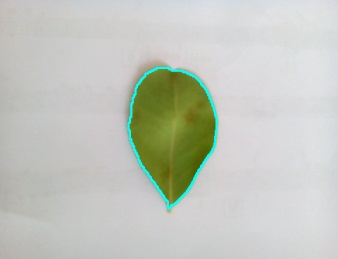 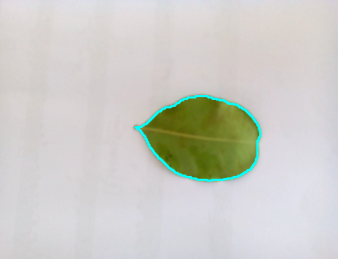 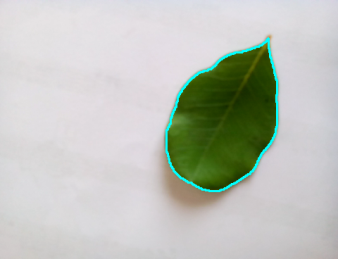 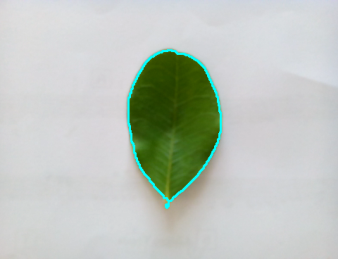 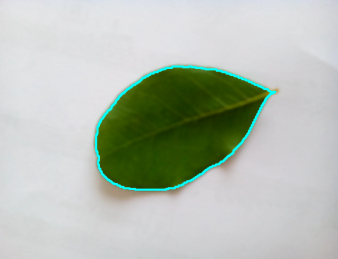 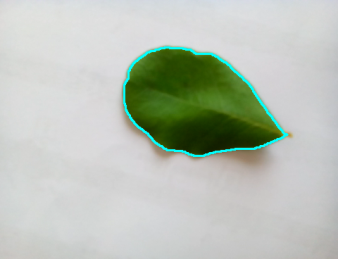 Imagen 1: De izquierda a derecha, de la imagen 1 a la imagen 6 correspondientes a las imágenes utilizadas para el cálculo de los descriptores de la Tabla 1.Tabla 2: Descriptores del olivo, y su media, mediana, desviación típica y coeficiente de variación.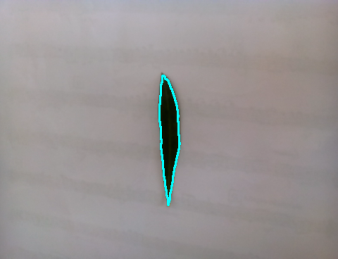 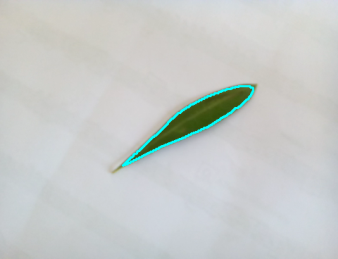 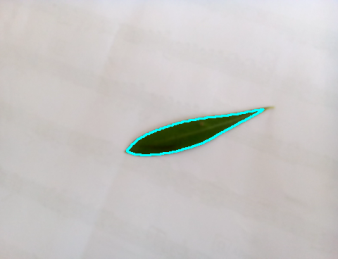 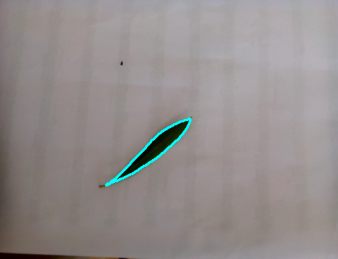 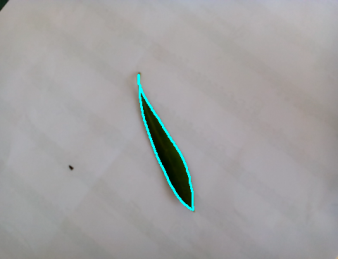 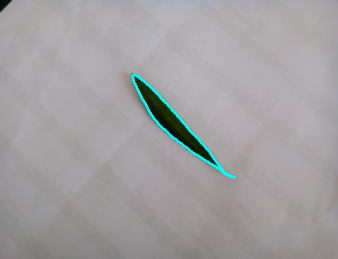 Imagen 2: De izquierda a derecha, de la imagen 1 a la imagen 6 correspondientes a las imágenes utilizadas para el cálculo de los descriptores de la Tabla 2Tabla 3 Descriptores del naranjo y su media, mediana, desviación típica y coeficiente de variación.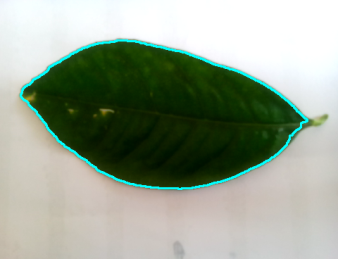 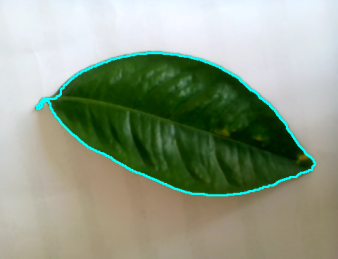 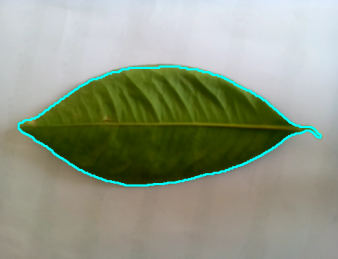 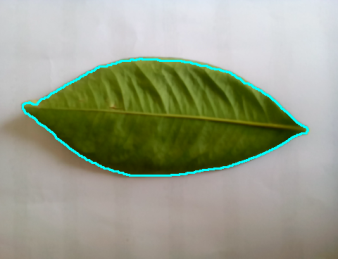 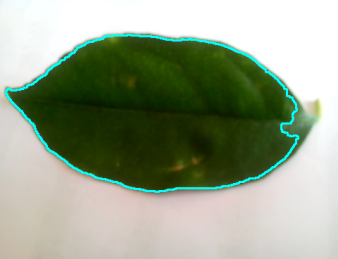 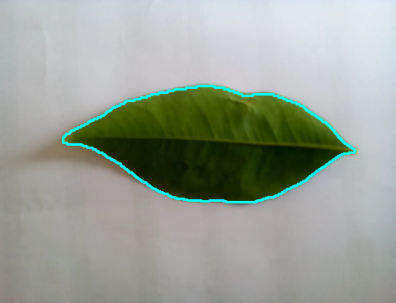 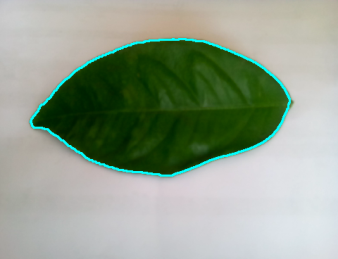 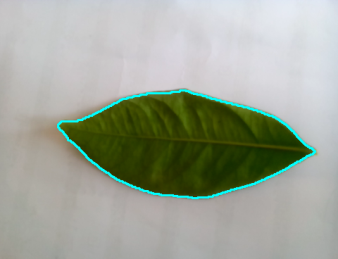 Imagen 3: De izquierda a derecha, de la imagen 1 a la imagen 8 correspondientes a las imágenes utilizadas para el cálculo de los descriptores de la Tabla 3Tabla 4: Descriptores de la higuera, y su media, mediana, desviación típica y coeficiente de variación.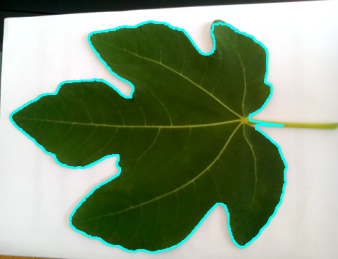 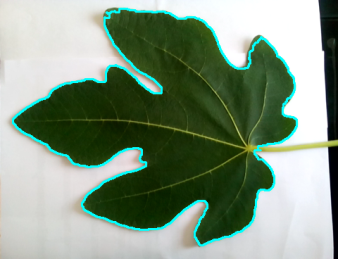 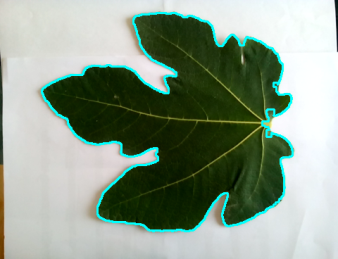 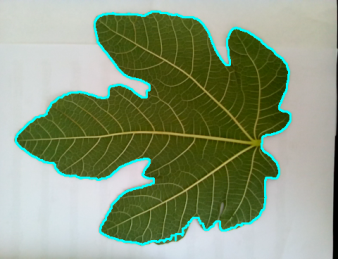 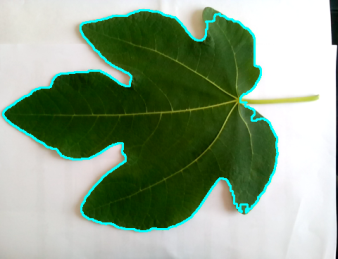 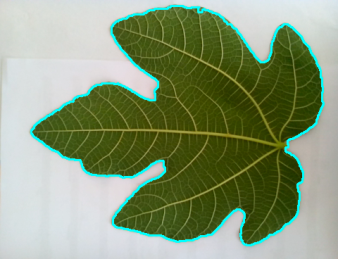 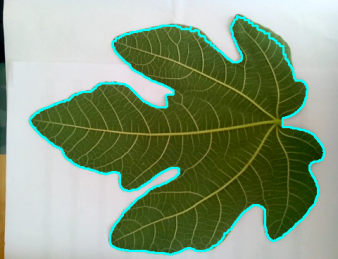 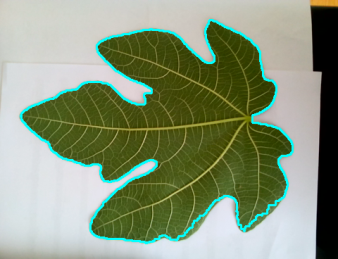 Imagen 4: De izquierda a derecha, de la imagen 1 a la imagen 8 correspondientes a las imágenes utilizadas para el cálculo de los descriptores de la Tabla 4Tabla 5: Descriptores del níspero y la media, mediana, desviación típica y coeficiente de variación de éste.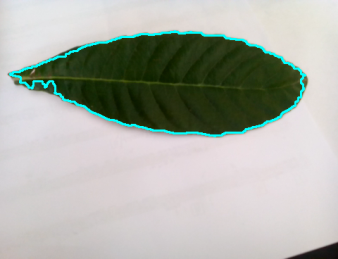 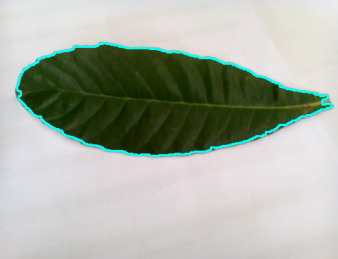 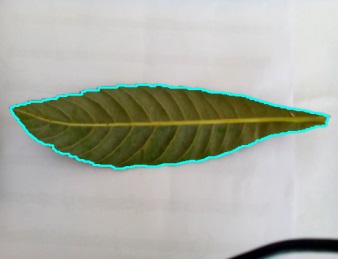 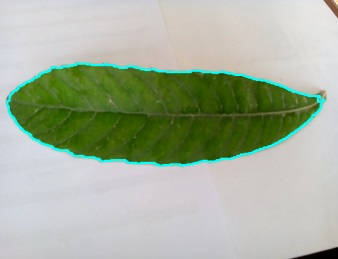 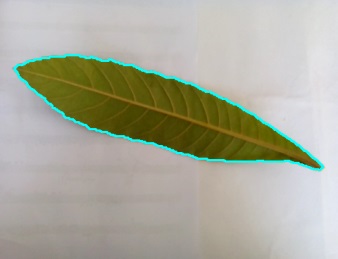 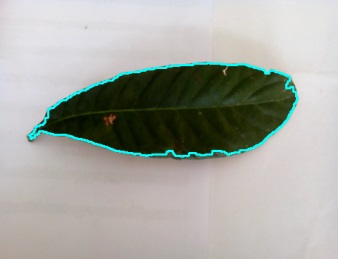 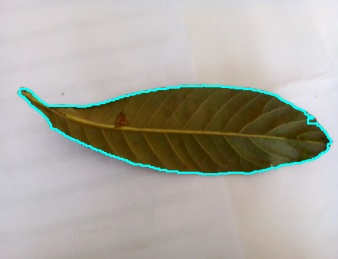 Imagen 5: De izquierda a derecha, de la imagen 1 a la imagen 7 correspondientes a las imágenes utilizadas para el cálculo de los descriptores de la Tabla 5.Tabla 6: Descriptores del granado y la media, mediana, desviación típica y coeficiente de variación de éste.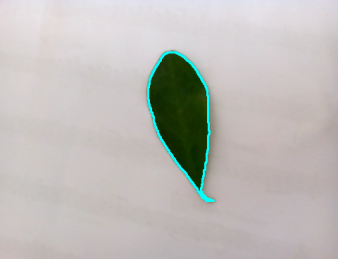 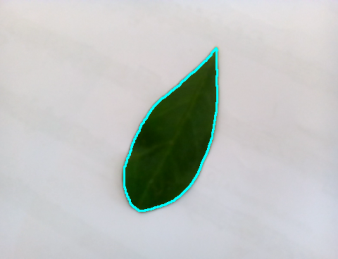 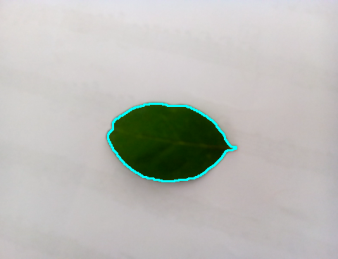 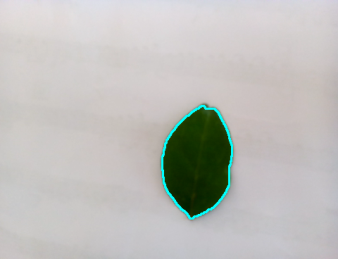 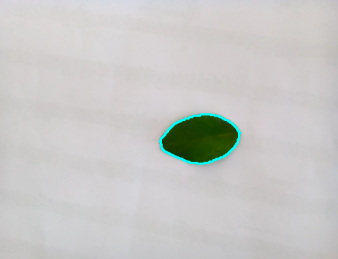 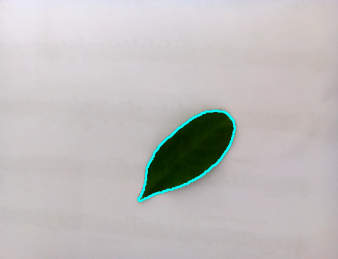 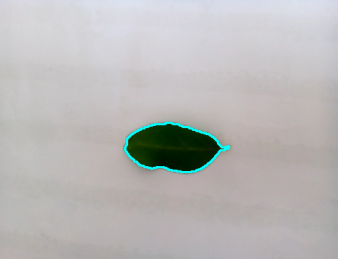 Imagen 6: De izquierda a derecha, de la imagen 1 a la imagen 7 correspondientes a las imágenes utilizadas para el cálculo de los descriptores de la Tabla 6AlgarroboAlgarroboAlgarroboAlgarroboAlgarroboAlgarroboAlgarroboAlgarroboAlgarroboAlgarroboAlgarroboMomentos huImagen 1Imagen 2Imagen 3Imagen 4Imagen 5Imagen 6MedianasCvh10,177280,177850,179840,177060,174910,177850,177460,177850,001590,00898h20,005770,005910,006130,005180,004750,005910,005610,005910,000530,09455h37,26E-058,99E-052,38E-042,18E-041,08E-048,99E-050,000140,000090,000070,53231h46,36E-067,71E-063,08E-052,22E-051,08E-057,71E-061,4242E-059,0057E-069,9484E-060,69850h51,25E-101,82E-102,63E-091,52E-093,66E-101,82E-108,3467E-101,9948E-101,0265E-091,22987h63,72E-074,28E-072,41E-061,50E-067,38E-074,28E-079,7872E-076,2097E-078,1781E-070,83559h7-5,42E-11-8,89E-11-5,33E-11-2,36E-10-1,94E-11-8,89E-11-9,0119E-11-1,9389E-117,6033E-110,84370R/A0,612780,617330,616290,633590,641970,691500,635580,633590,029650,04666Compacidad0,661760,678870,696940,665680,701960,703510,684790,678870,018570,02711OlivoOlivoOlivoOlivoOlivoOlivoOlivoOlivoOlivoOlivoOlivoMomentosImagen 1Imagen 2Imagen 3Imagen 4Imagen 5Imagen 6MedianasCvh10,5067480,4953250,5694180,4294310,4576720,5406640,4998760,5010360,0515970,103220h20,2294420,2181750,2949870,1573240,1814170,2645550,2243170,2238080,0510020,227364h30,0088620,0067520,0099180,0050610,0084460,0066220,0076100,0075990,0017780,233581h40,0075890,0057350,0057250,0040280,0065160,0044880,0056800,0057300,0013040,229498h50,0000620,0000360,0000430,0000180,0000480,0000240,0000390,0000390,0000160,417208h60,0036290,0026760,0026550,0015860,0027000,0021300,0025630,0026660,0006810,265749h70,0000000,0000000,0000060,0000000,000001-0,0000020,0000010,0000000,0000033,197984R/A0,1591370,1563870,1365230,1914590,1787330,1490990,1618900,1577620,0200150,123633Compacidad0,2580690,2410480,2089710,3084540,2693700,2567200,2571060,2573950,0327500,127380NaranjoNaranjoNaranjoNaranjoNaranjoNaranjoNaranjoNaranjoNaranjoNaranjoNaranjoNaranjoMomentosImagen 1Imagen 2Imagen 3Imagen 4Imagen 5Imagen 6Imagen 7Imagen 8MedianasCvh10,1964130,2010540,2157780,2164080,1873160,2211200,1926220,2203590,2063840,2084160,0135330,065573h20,0127960,0145650,0205210,0210160,0094900,0227130,0115020,0226680,0169090,0175430,0053910,318841h39,63E-059,06E-054,72E-052,44E-051,75E-051,32E-048,57E-064,60E-055,7763E-054,6597E-054,3805E-050,758359h41,95E-104,67E-061,15E-055,34E-062,67E-063,40E-058,64E-074,29E-067,9096E-064,4777E-061,10966E-051,402938h5-2,81E-08-8,52E-112,56E-105,88E-111,80E-112,22E-091,34E-121,53E-11-3,2052E-091,6665E-111,00984E-083,150627h66,13E-11-5,20E-071,30E-066,88E-072,45E-074,14E-061,27E-08-2,01E-087,3104E-071,2894E-071,48083E-062,025646h77,57E-06-4,42E-11-7,53E-11-1,59E-112,78E-12-4,89E-101,93E-125,83E-119,4586E-07-6,9656E-122,67551E-062,828667R/A0,5180390,4878610,4272060,4417640,5573630,4265920,5350320,4329430,4783500,4648120,0532060,111229Compacidad1,4510821,6849741,9846491,7421311,5255201,8649411,4529521,7202161,6783081,7025950,1928400,114902HigueraHigueraHigueraHigueraHigueraHigueraHigueraHigueraHigueraHigueraHigueraHigueraHigueraMomenImagen 1Imagen 2Imagen 3Imagen 4Imagen 5Imagen 6Imagen 7Imagen 8MedianasCvh10,177960,183430,183160,182780,180400,179700,183200,183260,181740,182830,002090,01151h21,90E-046,20E-041,56E-042,74E-044,37E-043,83E-047,46E-046,45E-040,000430,000440,000220,51221h31,05E-041,52E-041,26E-041,23E-041,38E-041,57E-041,13E-049,35E-050,000130,000132,233E-050,17723h48,80E-062,48E-053,67E-054,07E-052,00E-051,79E-052,62E-052,17E-052,4598E-052,2205E-051,0218E-050,41540h52,50E-101,52E-092,48E-092,88E-099,98E-109,19E-101,43E-099,70E-101,4313E-091,3206E-098,6725E-100,60592h61,00E-076,17E-074,19E-076,24E-073,93E-073,33E-077,10E-075,52E-074,6847E-074,8518E-071,9768E-070,42197h79,35E-116,50E-11-2,03E-10-1,74E-113,25E-10-2,38E-101,99E-111,38E-102,2916E-111,166E-121,8208E-107,94538R/A0,920440,848050,906690,873260,860670,860670,833430,843610,868350,858800,030630,03528Compac3,204843,840023,730803,537873,185943,120253,895813,919243,554353,919240,339970,09565NísperoNísperoNísperoNísperoNísperoNísperoNísperoNísperoNísperoNísperoNísperoMomentosImagen 1Imagen 2Imagen 3Imagen 4Imagen 5Imagen 6Imagen 7MedianasCvh10,248890,256870,327160,280210,359150,254480,298840,289370,280210,041600,14375h20,035810,039670,080100,052590,102940,038630,062080,058830,052590,025010,42508h30,000440,000640,001510,000330,000930,000470,001260,000800,000640,000450,56275h42,1E-042,7E-048,6E-049,0E-056,6E-042,0E-048,6E-040,000450,000270,000330,73655h56,5E-081,1E-079,8E-071,4E-085,1E-076,3E-088,9E-073,8E-071,1E-074,2E-071,10927h64,0E-054,9E-052,3E-041,3E-052,1E-044,0E-052,1E-041,1E-044,9E-059,8E-050,86460h7-6,3E-101,3E-085,7E-087,2E-09-7,0E-091,9E-10-4,1E-084,1E-091,9E-102,9E-087,07298R/A0,356900,345330,264630,307390,234540,341250,290410,305780,307390,045540,14893Compacidad2,148212,022262,468552,014412,754392,133682,516352,293982,148210,286020,12468GranadoGranadoGranadoGranadoGranadoGranadoGranadoGranadoGranadoGranadoGranadoMomentosImagen 1Imagen 2Imagen 3Imagen 4Imagen 5Imagen 6Imagen 7MedianasCvh10,232290,223680,174770,176390,178990,203800,191660,199870,197730,022750,11384h20,026820,023610,005020,005560,006540,015760,011060,014460,013410,008680,60033h30,001060,000540,000020,000040,000020,000010,000070,000250,000060,000381,51475h44,36E-041,97E-049,94E-071,48E-062,06E-064,08E-061,19E-059,11E-057,97E-061,55E-041,70044h52,96E-076,46E-082,81E-12-1,76E-121,27E-112,87E-113,48E-104,63E-081,88E-101,03E-072,22951h67,04E-053,01E-052,36E-08-3,90E-081,64E-074,91E-071,23E-061,42E-058,61E-072,50E-051,76475h71,58E-082,29E-093,00E-12-1,12E-11-9,05E-13-4,24E-123,90E-112,32E-092,10E-115,49E-092,37024R/A0,370560,413820,637100,636570,617240,473120,544600,515410,508860,107600,20877Compacidad2,060951,732351,401601,310701,303251,636861,404581,568491,520720,262470,16734